السيرة الذاتية الاسم / د. رقية مالك علاوي حسينالتحصيل العلمي / دكتوراه –  فقه وأصوله ( تخصص / فقه مقارن )عنوان رسالة الماجستير/ حقوق المرأة في الميراث بين الشريعة الإسلامية وقانون الأحوال الشخصية العراقي. مقدمة الى: ( الجامعة العراقية – كلية الشريعة – عام / 2013)عنوان اطروحة الدكتوراه / مقاصد الشريعة الإسلامية في الميراث والوصية. مقدمة الى: ( كلية الإمام الأعظم الجامعة).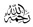 مجازة بــــ /قراءة القران العظيم، بقراءة عاصم ( بروايتي شعبة وحفص )علم رسم المصحفعلم الفرائض والمواريثمارست التدريس بعدد من الكلياتالمواد التي حاضرت فيها /الأحوال الشخصيةفقه عامأصول فقهفقه الفرائض والمواريثاحكام التلاوةالعقيدةالتفسير  القياس والتقويم، والحاسوب .... ومواد أخرىالنشاطات العلمية /نشر العديد من البحوث والمقالات في المجلات المحكمة.المشاركة في عدد من المؤتمرات العلمية.عضوة في لجنة اعداد منهج فقه المواريث في دائرة التعليم الديني والدراسات الاسلامية.اقامة دورات فقه المواريث في عدد من المساجد والمراكز الإقرائية.مرشدة في أحد مساجد بغداد.اجزت العديد من الاخوات بقراءة عاصم، ورواية حفص.تدريس علوم الفقه واحكام التلاوة للنساء في عدد من المساجد والمراكز الاقرائية.المشاركة في دورات حفظ المتون العلمية، ضمن مشروع ( تكوين العالم المؤصل) على الانترنيت، ومتابعة الدارسات في تحقيق الاتقان المطلوب.اعداد وطباعة عدد من الكراسات الفقهية، التي تشيع الثقافة الضرورية للأفراد.مساعدة العديد من الباحثين بالدراسات الاولية والدراسات العليا في اعداد بحوثهم ورسائلهم العلمية.تدريس عدد من الطالبات الإندونيسيات الفقه، والمشاركة في تعليمهم اللغة العربية. المؤلفات والمطبوعات:حقوق المرأة في الميراث بين الشريعة الإسلامية وقانون الأحوال الشخصية العراقي ... من إصدارات الجامعة العراقية، بغداد، 2013م.حقوق الورثة بين الغمط والتسويف، مطبعة انوار دجلة، بغداد، 2019م.تحقيق كتاب اللمع في علم الحساب للإمام ابن الهائم، بمشاركة آخرين، دار مفكرون الدولية للنشر، القاهرة، 2020م.تحقيق مختصر في علم الحساب للإمام عبدالقادر السخاوي، بمشاركة آخرين، مكتبة كلمة للطباعة والنشر، بغداد، 2022م. ارشاد الحيران في اخراج زكاة الفطر في رمضان.العدة والحداد بين الافراط والتفريط.   